Tuto word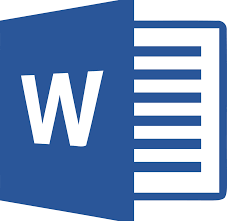 Ouvrir un document wordCopier une image (exemple image sous google) et coller l’image sur word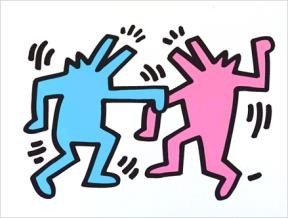 Pour déplacer cette image : 1.cliquez sur l’image, une icône option de mise en image s’affiche, cliquez dessus et sélectionnez l’option choisie.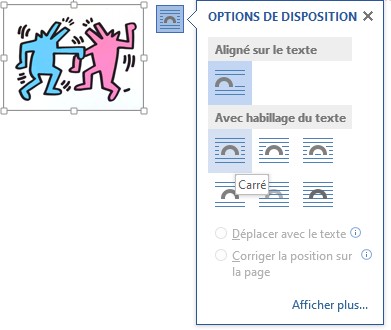 OuClic droit sur l’image, puis taille et position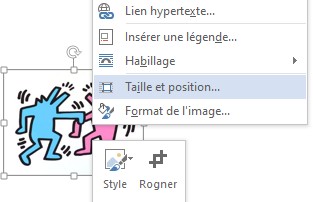 Habillage du texte, option choisie (ici j’ai choisi devant le texte), puis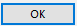 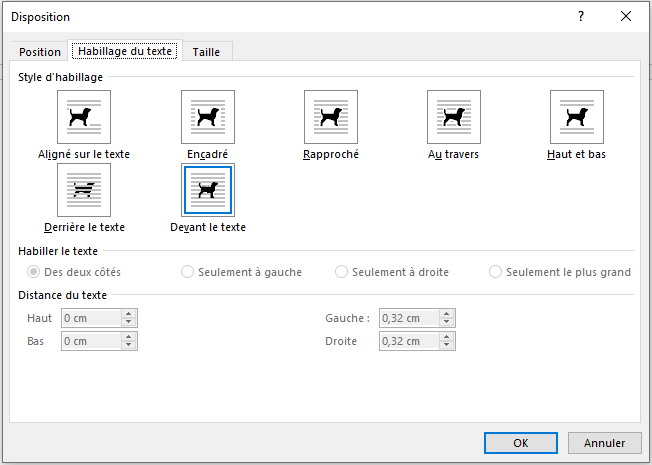 Votre image est maintenant mobile.Pour agrandir ou réduire cette image, je place mon curseur sur un angle et j’agrandi l’image à la taille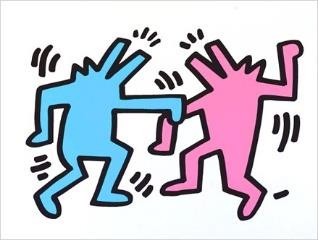 souhaitée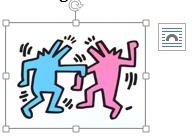 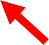 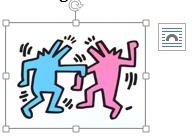 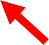 Pour enlever le fond blanc d’une image (=la détourer) pour la superposer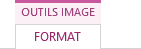 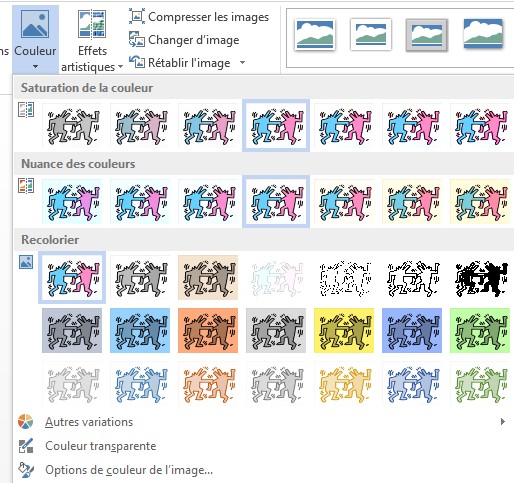 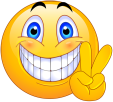 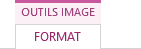 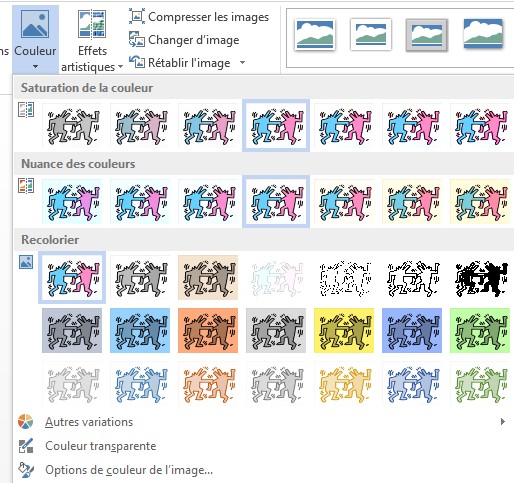 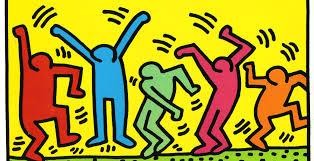 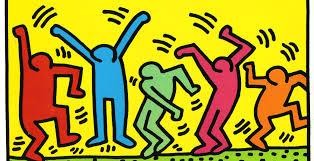 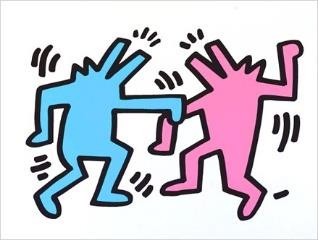 Je sélectionne l’image, je sélectionne	dans la barre d’outils en haut, puis couleur etcouleur transparenteJe place ma petite baguette sur le fond blanc, je clique dessus, le fond devient transparent et me permet de superposer des images pour créer unphotomontage. A vous de jouer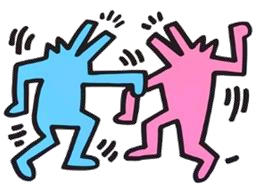 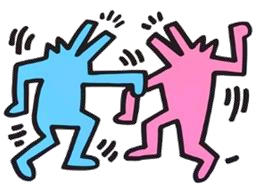 Pour insérer une forme : je vais dans ma barre d’outils en haut, jesélectionne INSERTION, puis tableau	si je veux insérer un tableau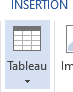 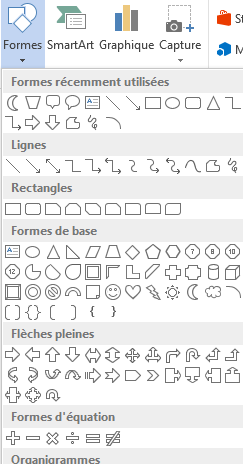 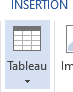 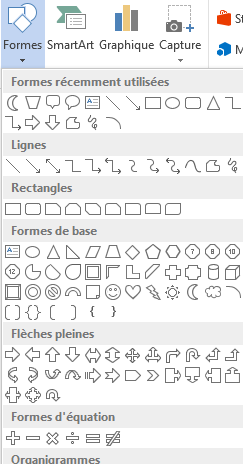 ou formes	et s’offre à vous un large choix de formesLe mieux pour découvrir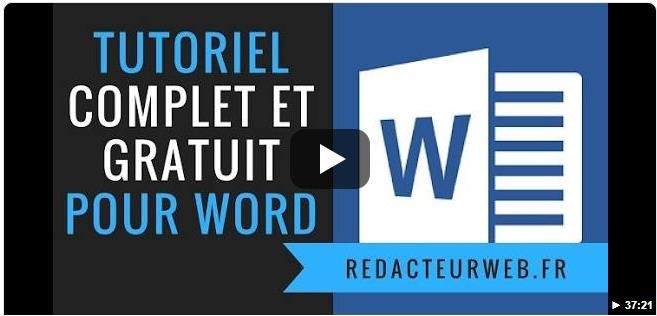 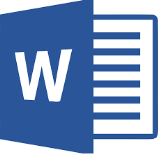 C’est del’explorer en prenant son temps.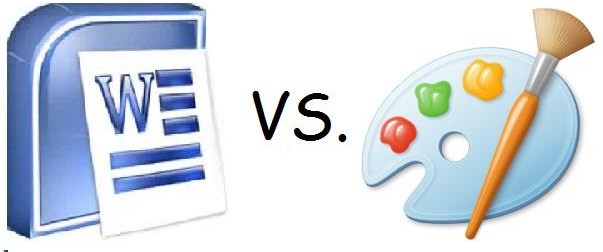 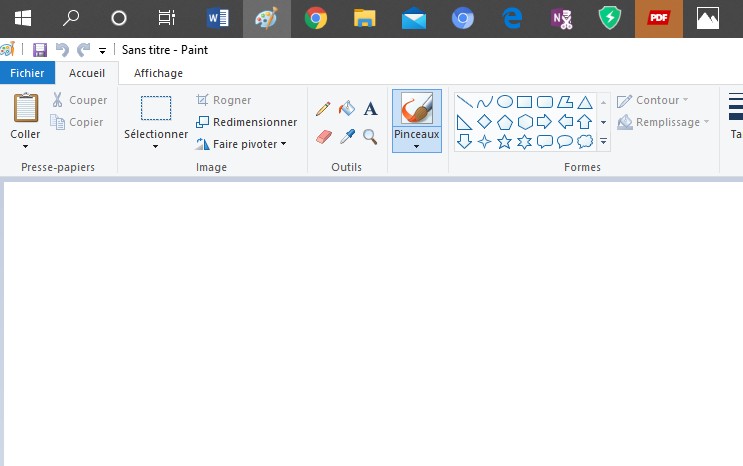 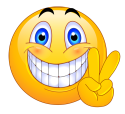 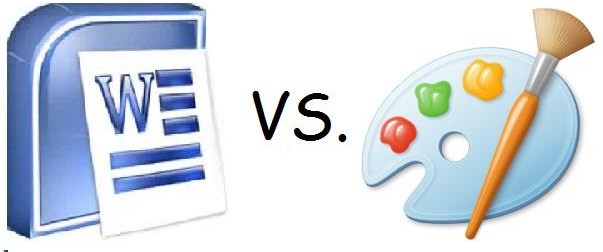 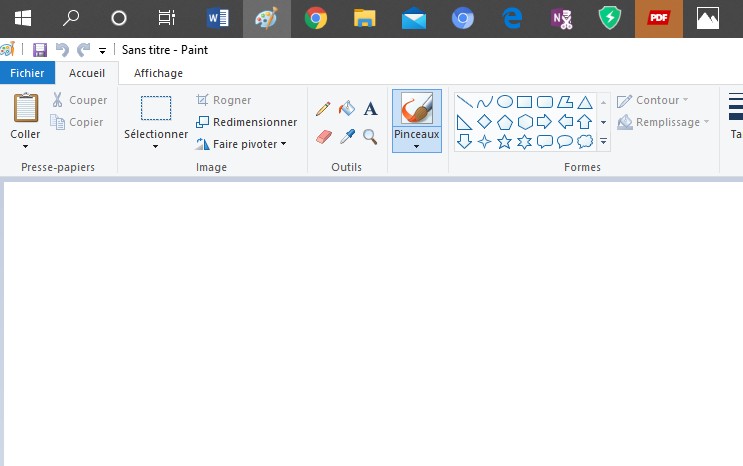 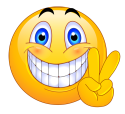 Tuto PAINTPour gommer une surfaceA vous de jouer et de découvrir cet outil très utileIl y a de nombreuses autres possibilités, à explorer en en explorant PAINT Site de téléchargement polices de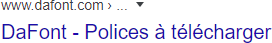 caractères